                    ҠАРАР                                                                                                                РЕШЕНИЕ22 май  2017 й.                             № 85                  22 мая  2017 г.О внесении изменений в решение Совета  от 18 мая 2016 года № 35«Об утверждении Положения о порядке размещения сведений о доходах, расходах, об имуществе и обязательствах имущественного характера депутатов Совета сельского поселения Мендяновский сельсовет  муниципального района Альшеевский район и членов их семей на официальном сайте Администрации  сельского поселения Мендяновский сельсовет муниципального района Альшеевский район Республики Башкортостан и предоставления этих сведений средствам массовой информации для опубликования»	 В соответствии с Федеральными законами от 06.10.2003 г. №131-ФЗ «Об общих принципах организации местного самоуправления в Российской Федерации»,  от 25.12.2008 г. № 273-ФЗ «О противодействии коррупции», от 03.12.2012 г. № 230-ФЗ «О контроле за соответствием расходов лиц, замещающих государственные должности, и иных лиц их доходам», Законом Республики Башкортостан от 18.03.2005 г. № 162-з «О местном самоуправлении в Республике Башкортостан» (с изменениями, внесенными Законом РБ от 29 февраля 2016 года № 329-з), Указом Президента Российской Федерации от 08.07.2013 г. № 613 «Вопросы противодействия коррупции», Совет сельского поселения Мендяновский сельсовет муниципального района Альшеевский район Республики Башкортостан  р е ш и л:     1. Внести  в решение Совета  сельского поселения Мендяновский сельсовет муниципального района Альшеевский район Республики Башкортостан  от 18 мая 2016 года № 35 «Об утверждении Положения о порядке размещения сведений  о доходах, расходах, об имуществе и обязательствах имущественного характера депутатов Совета сельского поселения Мендяновский сельсовет  муниципального района Альшеевский район и членов их семей на официальном сайте Администрации  сельского поселения Мендяновский сельсовет муниципального района Альшеевский район Республики Башкортостан и предоставления этих сведений средствам массовой информации для опубликования» следующие изменения в пункты 5- 8  к прилагаемому к решению Положение, изложив   в следующей редакции:1) в пункте 5 «5. Размещение  на официальном сайте сведений о доходах, расходах, об имуществе и обязательствах имущественного характера устанавливаются для следующих  муниципальных должностей:-  председателя Совета- главы сельского поселения  Мендяновский сельсовет  муниципального района Альшеевский район Республики Башкортостан;- заместителя председателя Совета  сельского поселения Мендяновский сельсовет муниципального района Альшеевский район Республики Башкортостан .- депутатов Совета сельского поселения Мендяновский сельсовет муниципального района Альшеевский район Республики Башкортостан.»;	2). в пункте 6 «6.Размещение на официальных сайтах сведений о доходах, расходах, об имуществе и обязательствах имущественного характера, указанных в пункте 2 настоящего Порядка, обеспечивается управляющим делами  администрации сельского поселения Мендяновский сельсовет муниципального района Альшеевский район Республики Башкортостан.»;          3). в пункте 7   «7. Управляющий делами администрации сельского поселения Мендяновский сельсовет   муниципального района Альшеевский район Республики Башкортостан:
     а) в течение трех рабочих дней со дня поступления запроса от средства массовой информации сообщают о нем депутату Совета, в отношении которого поступил запрос;
    б) в течение семи рабочих дней со дня поступления запроса от средства массовой информации обеспечивают предоставление ему сведений, указанных в пункте 2 настоящего Положения, в том случае, если запрашиваемые сведения отсутствуют на официальном сайте.»;         4) в пункте  8 « 8.Управляющий делами администрации сельского поселения, обеспечивающий размещение сведений о доходах, расходах, об имуществе и обязательствах имущественного характера на официальном сайте, несет в соответствии с законодательством Российской Федерации ответственность за несоблюдение настоящего Положения, а также за разглашение сведений, отнесенных к государственной тайне или являющихся конфиденциальными.»;     5) дополнить  пунктом 9 следующего содержания:      «9. Контроль за исполнением настоящего Положения осуществляет Комиссия по контролю за достоверностью сведений о доходах, расходах, об имуществе и обязательствах имущественного характера, представляемых депутатами Совета сельского поселения Мендяновский сельсовет муниципального района Альшеевский район Республики Башкортостан, а также по урегулированию конфликта интересов.». Глава сельского поселения                                                          М.Х.НабиуллинБАШҠОРТОСТАН РЕСПУБЛИКАҺЫӘЛШӘЙ РАЙОНЫМУНИЦИПАЛЬ РАЙОНЫНЫҢМӘНДӘН  АУЫЛ СОВЕТЫАУЫЛ БИЛӘМӘҺЕ СОВЕТЫ (БАШҠОРТОСТАН  РЕСПУБЛИКАҺЫ  ӘЛШӘЙ  РАЙОНЫ  МӘНДӘН АУЫЛ  СОВЕТЫ)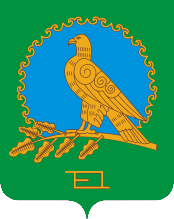 СОВЕТ СЕЛЬСКОГО ПОСЕЛЕНИЯМЕНДЯНОВСКИЙСЕЛЬСОВЕТМУНИЦИПАЛЬНОГО РАЙОНААЛЬШЕЕВСКИЙ РАЙОНРЕСПУБЛИКИБАШКОРТОСТАНМЕНДЯНОВСКИЙ  СЕЛЬСОВЕТ АЛЬШЕЕВСКОГО  РАЙОНА  РЕСПУБЛИКИ  БАШКОРТОСТАН)